Japonya’nın School Of Businers Administration Kinki University’den Profesör Hiroyuki Inaba 6 ay süre ile misafir öğretim üyesi sıfatıyla Fakültemiz Uluslararası İlişkiler Bölümü’ne gelmiştir. Profesör Hiroyuki Inaba’ya hoşgeldiniz der, çalışmalarında başarılar dileriz.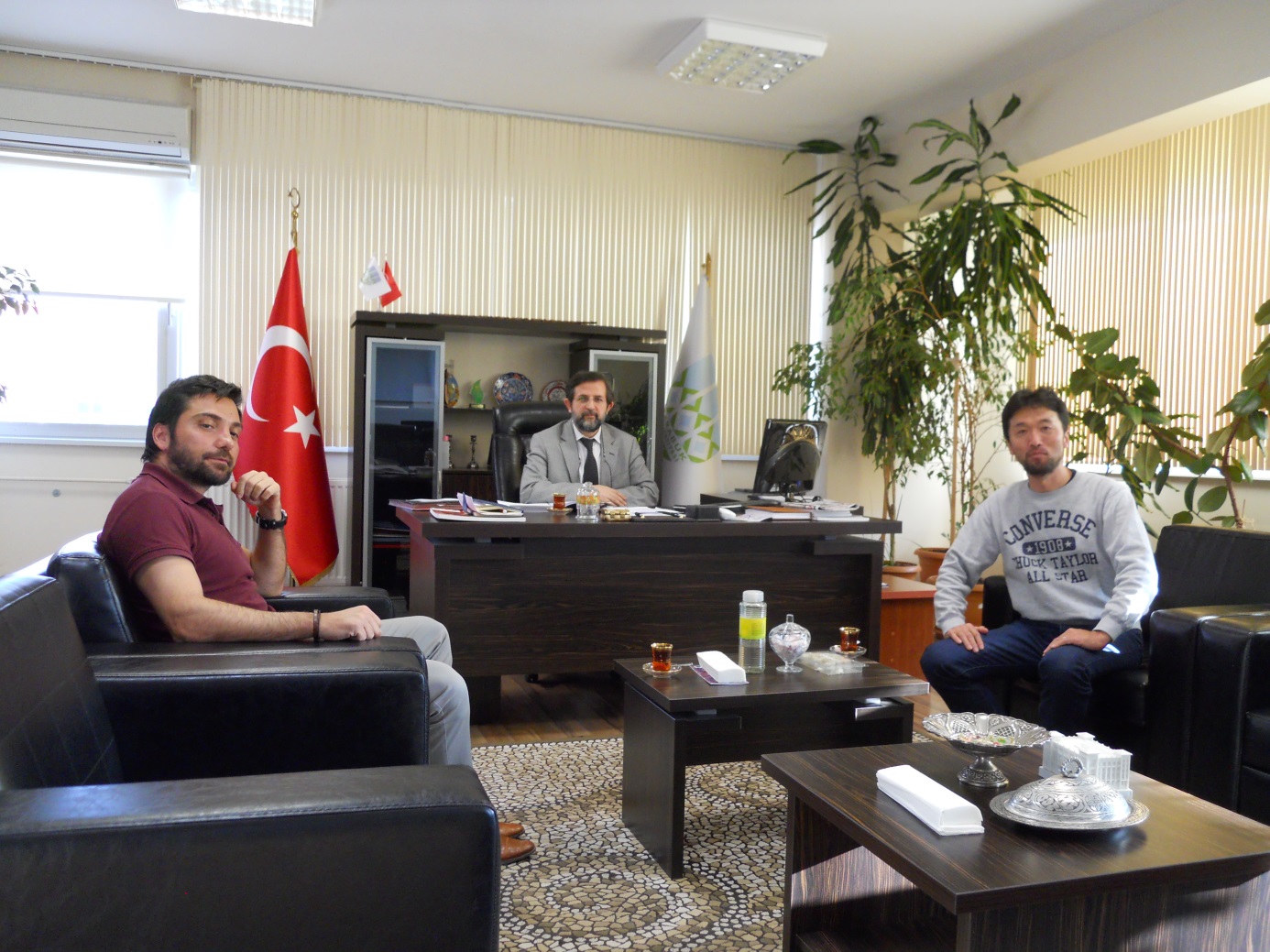 